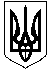 Смолінська селищна радаМаловисківського району Кіровоградської областіВиконавчий комітет                                                                          РІШЕННЯ09 серпня 2018 року		                               			№ 91			                                смт Смоліне Про делегування повноважень діючій надзвичайній протиепізоотичній комісії Маловисківської РДА щодо забезпечення благополуччя епізоотичної ситуації на території Смолінської ОТГ.	Відповідно до статті 33 Закону України «Про місцеве самоврядування в Україні», розглянувши лист Маловисківського районного управління Держпродспоживслужби від 06.08.2018 року № 275/26-04виконавчий комітет селищної ради                                                                       В И Р І Ш И В:Делегувати повноваження щодо забезпечення благополуччя епізоотичної ситуації на території Смолінської ОТГ діючій надзвичайній протиепізоотичній комісії Маловисківської РДА.Рішення направити до Маловисківського районного управління Головного управління Держпродспоживслужби в Кіровоградській області                            Селищний голова                                                              М.М.Мазура